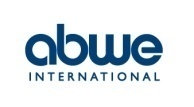 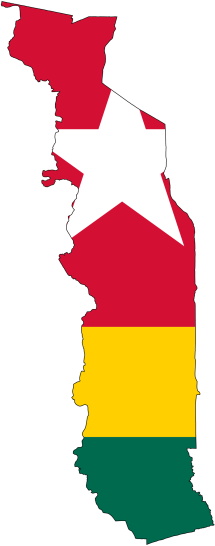 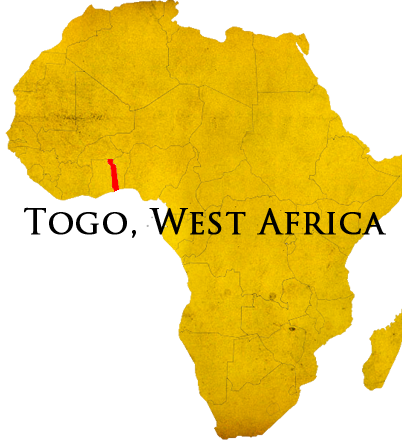 with an expanded ministry of what I am currently here doing. This will include several weeks of training and some time to visit with friends and family.  Following that, I will begin prefield and raising support.It’s an exciting time to see God working in so many ways to bring this about and I am excited to see the continuation of His work here! Please pray for me during this transition.I hope to see you soon in person.